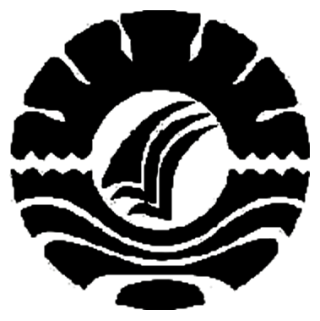 HASIL PENELITIANDiajukan Untuk Memenuhi Sebagian Persyaratan GunaMemperoleh Gelar Sarjana Pendidikan (S.Pd) pada Program Studi Pendidikan Guru Pendidikan Anak Usia Dini Strata Satu Fakultas Ilmu PendidikanUniversitas Negeri Makassar RAHAYU094924225PROGRAM STUDI PENDIDIKAN GURU PENDIDIKAN ANAK USIA DINIFAKULTAS ILMU PENDIDIKANUNIVERSITAS NEGERI MAKASSAR2013KEMENTERIAN PENDIDIKAN DAN KEBUDAYAAN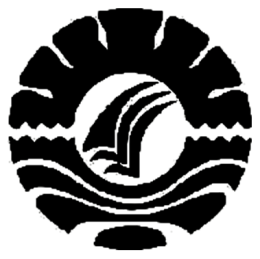 UNIVERSITAS NEGERI MAKASSARFAKULTAS ILMU PENDIDIKAN PENDIDIKAN GURU PENDIDIKAN ANAK USIA DINIKampus FIP UNM Jl. Tamalate I Makassar Telp.0411-884457 Fax. 0411-883076PERSETUJUAN PEMBIMBINGSkripsi dengan judul “Peningkatan Perilaku Kemandirian Melalui Metode Bercerita Dengan Gambar Seri  Pada Anak  Di Taman Kanak-Kanak Aisyiyah Amanah Lutang Kabupaten Majene”Atas nama:	Nama		: Rahayu	NIM		: 094924225	Prodi 		: Pendidikan Guru Pendidikan Anak Usia Dini (PG PAUD)	Fakultas	: Ilmu PendidikanSetelah diperiksa dan diteliti, telah memenuhi syarat untuk diujikan.                                                                        Makassar………………………2013     Pembimbing I				         Pembimbing II      Dra. Sri Sofiani, M.Pd			         Arifin Manggau, S.Pd. M.Pd  NIP. 19530202 198010 2 001		         NIP. 19830210 200812 1 002MengetahuiKetua Program Studi PG PAUD FIP UNM Dra. Sri Sofiani, M.Pd                                             NIP. 19530202 198010 2 001PENGESAHAN UJIAN SKRIPSIPERNYATAAN KEASLIAN SKRIPSISaya yang bertanda tangan di bawah ini :Nama			: RahayuNIM			: 094924225Program Studi		: Pendidikan Guru Pendidikan Anak Usia DiniJudul Skripsi		: Peningkatan Perilaku Kemandirian Melalui Metode Bercerita 			  Dengan Gambar Seri  Pada Anak  Di Taman Kanak-Kanak 			  Aisyiyah Amanah Lutang Kabupaten Majene Menyatakan dengan sebenarnya bahwa skripsi yang saya tulis ini benar merupakan hasil karya sendiri dan bukan merupakan pengambilalihan tulisan atau pikiran orang lain yang saya akui sebagai hasil tulisan atau pikiran sendiri.Apabila dikemudian hari terbukti atau dapat dibuktikan bahwa skripsi ini hasil jiplakan, maka saya bersedia menerima sanksi atas perbuatan tersebut sesuai ketentuan yang berlaku.  Makassar,                       2013							  Yang Membuat Pernyataan                                                                                                    RahayuMOTTOSukses itu berisi rangkaian ketekunan sehari-hariKuperuntukkan karya iniUntuk kedua orang tuaku terkasihYang senantiasa memberi doa dan kasih sayangnya kepadakuABSTRAKRAHAYU. 2013. Peningkatan Perilaku Kemandirian Melalui Metode Bercerita Dengan Gambar Seri  Pada Anak  Di Taman Kanak-Kanak Aisyiyah Amanah Lutang Kabupaten Majene. Skripsi. Dibimbing oleh Dra. Sri Sofiani, M.Pd dan Arifin Manggau, S.Pd. M.Pd. Program Studi Pendidikan Guru Pendidikan Anak Usia Dini. Fakultas Ilmu Pendidikan. Universitas Negeri Makassar.Penelitian ini menelaah bagaimanakah bagaimanakah peningkatan perilaku kemandirian anak melalui metode bercerita dengan gambar seri Di Taman Kanak-Kanak Aisyiyah Amanah Lutang Kabupaten Majene. Tujuan penelitian untuk mengetahui peningkatan perilaku kemandirian melalui metode bercerita dengan gambar seri pada anak di Taman Kanak-Kanak Aisyiyah Amanah Lutang Kabupaten Majene. Penelitian ini menggunakan pendekatan kualitatif dengan jenis penelitian tindakan kelas (Classroom action research). Setting penelitian dilaksanakan di Taman Kanak-Kanak Aisyiyah Amanah Lutang Kabupaten Majene yang beralamat di Jl. Puang Monda Komp. Perumahan Lutang Kelurahan Tande Kecamatan Banggae Timur Kabupaten Majene Propinsi Sulawesi Barat dengan subyek penelitian yaitu 1 orang guru dan 20 orang anak kelompok B. Rancangan tindakan yang diberikan berupa penerapan metode bercerita dengan gambar seri dalam meningkatkan perilaku kemandirian pada anak di taman kanak-kanak yang dilaksanakan selama 2 siklus yang terdiri dari tahap perencanaan, pelaksanaan, observasi dan refleksi, dimana masing-masing siklus terdiri dari dua pertemuan. Teknik pengambilan data melalui observasi dan dokumentasi kemudian analisis datanya diolah secara kualitatif. Hasil penelitian menunjukkan bahwa terjadi peningkatan perilaku kemandirian anak melalui media gambar seri dengan melihat rata-rata hasil belajar pada siklus I berada pada kategori kurang mengalami peningkatan pada siklus II dengan berada pada kategori baik. Aktivitas belajar anak juga mengalami peningkatan antaralain yang ditandai dengan kemampuan makan sendiri, merapikan alat makan setelah digunakan, memakai sepatu sendiri, kemampuan ke kamar mandi sendiri dan buang air kecil sendiri serta merapikan mainan sendiri setelah digunakan terpenuhi.P R A K A T A	Alhamdulillah penulis memanjatkan puji syukur kehadirat Allah SWT, atas rahmat dan hidayah-Nya, sehingga penulis dapat merampungkan skripsi ini, walaupun dalam bentuk yang sederhana sebagai persyaratan dalam menyelesaikan studi di tingkat stara satu (S1) dengan gelar Sarjana Pendidikan (S.Pd) Program Studi PG PAUD Fakultas Ilmu Pendidikan Universitas Negeri Makassar. Penulis mengucapkan terima kasih dan penghargaan kepada Dra. Sri Sofiani, M.Pd dan Arifin Manggau, S.Pd. M.Pd selaku dosen pembimbing yang telah sudi meluangkan waktunya memberikan saran, arahan dan bimbingan kepada penulis selama penyusunan skripsi.	Penulis menyadari bahwa selesainya skripsi ini berkat banyak pihak yang telah memberikan dorongan, dukungan dan bantuan baik moril maupun materi. Oleh karena itu dengan penuh kerendahan hati diucapkan terima kasih kepada:Prof. Dr. H. Arismunandar, M.Pd. sebagai Rektor Universitas Negeri Makassar yang telah memberi kesempatan kepada penulis untuk mengikuti perkuliahan pada Program Studi Pendidikan Guru Anak Usia Dini. Prof. Dr. Ismail Tolla, M.Pd, selaku Dekan Fakultas Ilmu Pendidikan Universitas Negeri Makassar yang telah memberi izin pelaksanaan penelitian.Dra. Sri Sofiani, M.Pd selaku ketua dan Arifin Manggau, S.Pd, M.Pd sebagai Sekretaris Program Studi (PG PAUD) FIP UNM, atas bimbingan dan arahannya dalam perkuliahan.Ayahanda dan Ibunda tercinta, yang telah mencurahkan kasih sayang, sumbangsih moral dan material, serta doa dan motivasi sehingga penulis dapat menyelesaikan studiSeluruh rekan mahasiswa Program Studi PG PAUD Fakultas Ilmu Pendidikan Universitas Negeri Makassar yang telah menunjukkan kerjasamanya dalam perkuliahan maupun dalam penyusunan karya tulis ilmiah ini.	Selama penyusunan karya tulis ini, tentunya tidak terlepas dari berbagai kekurangan. Oleh karena itu saran dan kritik yang membangun senantiasa diharapkan demi kesempurnaan karya tulis ini. Akhirnya semoga bantuan yang diberikan bernilai ibadah di sisi Tuhan Yang Maha Kuasa. Amin							Makassar…………………2013								      PenulisDAFTAR ISI								                         HalamanHALAMAN JUDUL		iPERSETUJUAN PEMBIMBING		iiPENGESAHAN UJIAN SKRIPSI		iiiPERNYATAAN KEASLIAN SKRIPSI		ivMOTTO		vABSTRAK		viPRAKATA		viiDAFTAR ISI		ixDAFTAR TABEL		xiDAFTAR LAMPIRAN		xiiBAB I PENDAHULUAN		1Latar Belakang Masalah		1Rumusan Masalah		5Tujuan Penelitian		5Manfaat Peneltian		6BAB II KAJIAN PUSTAKA, KERANGKA PIKIR DAN HIPOTESIS              TINDAKAN 		7Kajian Pustaka		7Perilaku Kemandirian Anak			7Pengertian perilaku kemandirian 			7Proses terbentuknya perilaku kemandirian			10Faktor-faktor yang mempengaruhi perilaku kemandirian			13Indikator perilaku kemandirian pada anak usia dini			14Metode Bercerita		15Pengertian metode bercerita		15Tujuan metode bercerita		17Manfaat metode bercerita		18Metode Bercerita dengan Gambar Seri		19Pengertian metode bercerita dengan gambar seri		19Tujuan metode bercerita dengan gambar seri		19Langkah-langkah bercerita dengan gambar seri		20Kerangka Pikir		21Hipotesis Tindakan		24BAB III METODE PENELITIAN		25Pendekatan dan Jenis Penelitian			25Fokus Penelitian 		25Setting dan Subyek Penelitian		26Rancangan Penelitian		26Teknik dan Prosedur Pengumpulan Data		32Teknik Analisis Data dan Indikator Keberhasilan		33BAB IV HASIL PENELITIAN DAN PEMBAHASAN			35Hasil Penelitian			35Gambaran umum lokasi penelitian			35Peningkatan Perilaku Kemandirian melalui Metode Bercerita dengan Gambar Seri  pada Anak  di Taman Kanak-Kanak Aisyiyah Amanah Lutang Kabupaten Majene……………………….	36Pembahasan			94BAB V KESIMPULAN DAN SARAN		     99Kesimpulan		     99Saran		     99DAFTAR PUSTAKA		    100LAMPIRAN		    102DAFTAR TABELNomor                                       Judul                                                                HalamanDAFTAR LAMPIRANNomor                                       Judul                                                                HalamanKisi-Kisi Pembuatan Instrumen Penelitian	     102Lembar Observasi Anak	     103Lembar Observasi Guru	     119Rencana Kegiatan Harian	     134Dokumentasi Kegiatan	     138Persuratan	     144Surat Izin Penelitian dari Fakultas Ilmu Pendidikan	     144Surat Izin Penelitian dari Badan Penelitian dan Pengembangan Daerah	     145Surat Keterangan Telah Meneliti	     146Riwayat Hidup	     147PENINGKATAN PERILAKU KEMANDIRIAN MELALUI METODE BERCERITA DENGAN GAMBAR SERI  PADA ANAK  DI TAMAN KANAK-KANAK AISYIYAH AMANAH LUTANG KABUPATEN MAJENE3.14.14.24.34.44.54.64.74.8Kategori Penilaian Hasil Belajar 		34Hasil Observasi Peningkatan Perilaku Kemandirian melalui Metode Bercerita dengan Gambar Seri  pada Anak  di Taman Kanak-Kanak Aisyiyah Amanah Lutang Kabupaten Majene Pertemuan 1 Siklus I…....	41Gambaran Peningkatan Perilaku Kemandirian melalui Metode Bercerita dengan Gambar Seri  pada Anak  di Taman Kanak-Kanak Aisyiyah Amanah Lutang Kabupaten Majene Pertemuan 1 Siklus I………………..Hasil Observasi Peningkatan Perilaku Kemandirian melalui Metode Bercerita dengan Gambar Seri  pada Anak  di Taman Kanak-Kanak Aisyiyah Amanah Lutang Kabupaten Majene Pertemuan 2 Siklus I…....	41Gambaran Peningkatan Perilaku Kemandirian melalui Metode Bercerita dengan Gambar Seri  pada Anak  di Taman Kanak-Kanak Aisyiyah Amanah Lutang Kabupaten Majene Pertemuan 2 Siklus I………………..Hasil Observasi Peningkatan Perilaku Kemandirian melalui Metode Bercerita dengan Gambar Seri  pada Anak  di Taman Kanak-Kanak Aisyiyah Amanah Lutang Kabupaten Majene Pertemuan 1 Siklus II…....	41Gambaran Peningkatan Perilaku Kemandirian melalui Metode Bercerita dengan Gambar Seri  pada Anak  di Taman Kanak-Kanak Aisyiyah Amanah Lutang Kabupaten Majene Pertemuan 1 Siklus II……………….Hasil Observasi Peningkatan Perilaku Kemandirian melalui Metode Bercerita dengan Gambar Seri  pada Anak  di Taman Kanak-Kanak Aisyiyah Amanah Lutang Kabupaten Majene Pertemuan 2 Siklus II…....	41Gambaran Peningkatan Perilaku Kemandirian melalui Metode Bercerita dengan Gambar Seri  pada Anak  di Taman Kanak-Kanak Aisyiyah Amanah Lutang Kabupaten Majene Pertemuan 2 Siklus II……………….344143555770728386